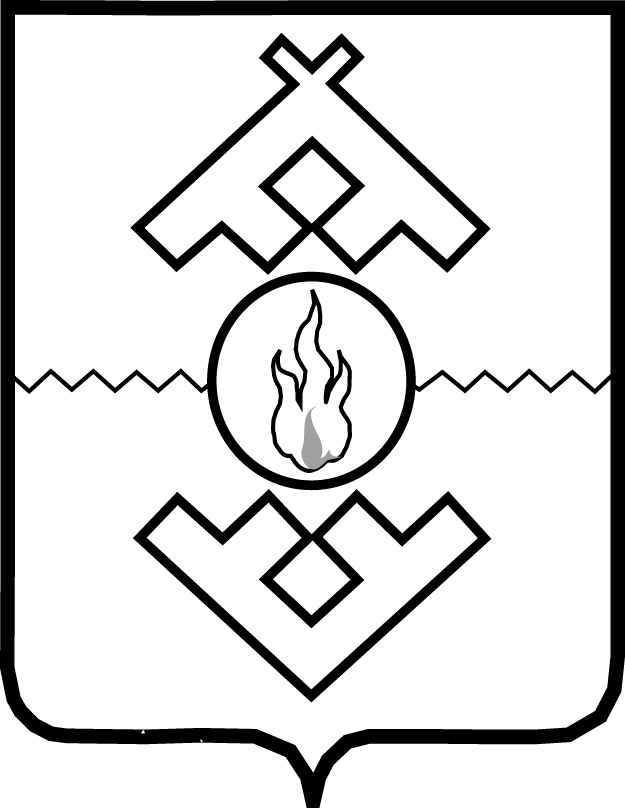 Управление государственного заказа Ненецкого автономного округа ПРИКАЗот __ марта 2016 г. № __г. Нарьян-МарОб утверждении Перечня заказчиков Ненецкого автономного округа, для которых определение подрядчиков (исполнителей) осуществляется централизованноВ соответствии с Положением об Управлении государственного заказа Ненецкого автономного округа, утверждённым постановлением Администрации Ненецкого автономного округа от 17.02.2006 № 29-п, ПРИКАЗЫВАЮ:1. Утвердить Перечень заказчиков Ненецкого автономного округа, для которых определение подрядчиков (исполнителей) осуществляется централизованно согласно Приложению.2. Настоящий приказ вступает в силу со дня его официального опубликования.  Начальник Управления                                                               А.В. Полугрудов